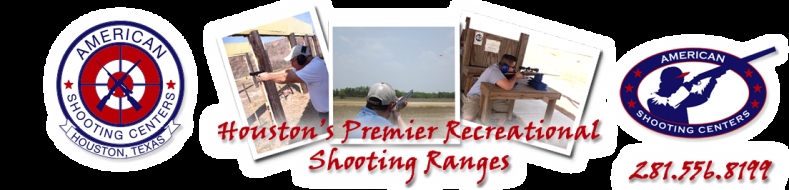 Where:		American Shooting Center16500 Westheimer ParkwayHouston TX 77082When:			April 28, 2017Start Time:		10:00 amIncludes:		50 Clays, 10 stations			Ammunition Loaner gun if neededLunchPrize for winning teamCost:			$150.00 per personPlease Sign Up Early to Reserve Spot!4 person teams (singles will be pared up)Please email this completed signup sheet to ron.bertoldi@sealandchem.com PayPal Link: http://www.stlehouston.com/2HoustonSTLE/Shoot.shtmlQuestions, contact Ron Bertoldi ron.bertoldi@sealandchem.com 281-381-8505NameEmailPhone